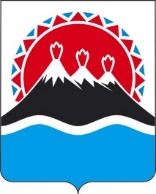 П О С Т А Н О В Л Е Н И ЕПРАВИТЕЛЬСТВАКАМЧАТСКОГО КРАЯг. Петропавловск-КамчатскийПРАВИТЕЛЬСТВО ПОСТАНОВЛЯЕТ:1. Внести в приложение к постановлению Правительства Камчатского края от 31.08.2015 № 312-П «Об утверждении Порядка признания инвестиционного проекта масштабным инвестиционным проектом в Камчатском крае» следующие изменения: 1) в части 2 слова «инвестиций и предпринимательства» заменить словами «экономического развития»;2) в абзаце втором пункта 2 части 3 слова «государственной власти» исключить;3) абзац шестой пункта 2 части 3 после слов «Министерство строительства» дополнить словами «и жилищной политики»;4) абзац шестой пункта 2 части 4 после слов «Министерство строительства» дополнить словами «и жилищной политики Камчатского края»;5) абзац третий части 9 после слов «Министерство строительства» дополнить словами «и жилищной политики»;6) абзац третий части 10 после слов «Министерство строительства» дополнить словами «и жилищной политики»;7) часть 15 изложить в следующей редакции: «15. В случае принятия Инвестиционным советом в Камчатском крае решения об установлении соответствия инвестиционного проекта критериям масштабного инвестиционного проекта и признании инвестиционного проекта масштабным инвестиционным проектом, Министерство в течение 10 рабочих дней со дня принятия такого решения:1) направляет инвестору копию решения Инвестиционного совета в Камчатском крае;2) совместно с Министерством имущественных и земельных отношений Камчатского края разрабатывает проект распоряжения губернатора Камчатского края о признании инвестиционного проекта масштабным инвестиционным проектом;3) контролирует подготовку проекта соглашения об обеспечении реализации масштабного инвестиционного проекта на земельном участке, предоставляемом в аренду без проведения торгов, между инвестором и отраслевым органом, заключаемого по форме, утверждаемой правовым актом отраслевого органа.Отраслевой орган в течение 15 рабочих дней со дня принятия решения, указанного в абзаце первом настоящей части, обеспечивает подписание такого соглашения с инвестором в трех экземплярах, имеющих одинаковую юридическую силу, по одному экземпляру для инвестора, отраслевого органа и Министерства.».2. Настоящее постановление вступает в силу после дня его официального опубликования.[Дата регистрации]№[Номер документа]О внесении изменений в приложение к постановлению Правительства Камчатского края от 31.08.2015 № 312-П 
«Об утверждении Порядка признания инвестиционного проекта масштабным инвестиционным проектом в Камчатском крае»Председатель Правительства Камчатского края[горизонтальный штамп подписи 1]     Е.А. Чекин